          Town of Woodsboro, Texas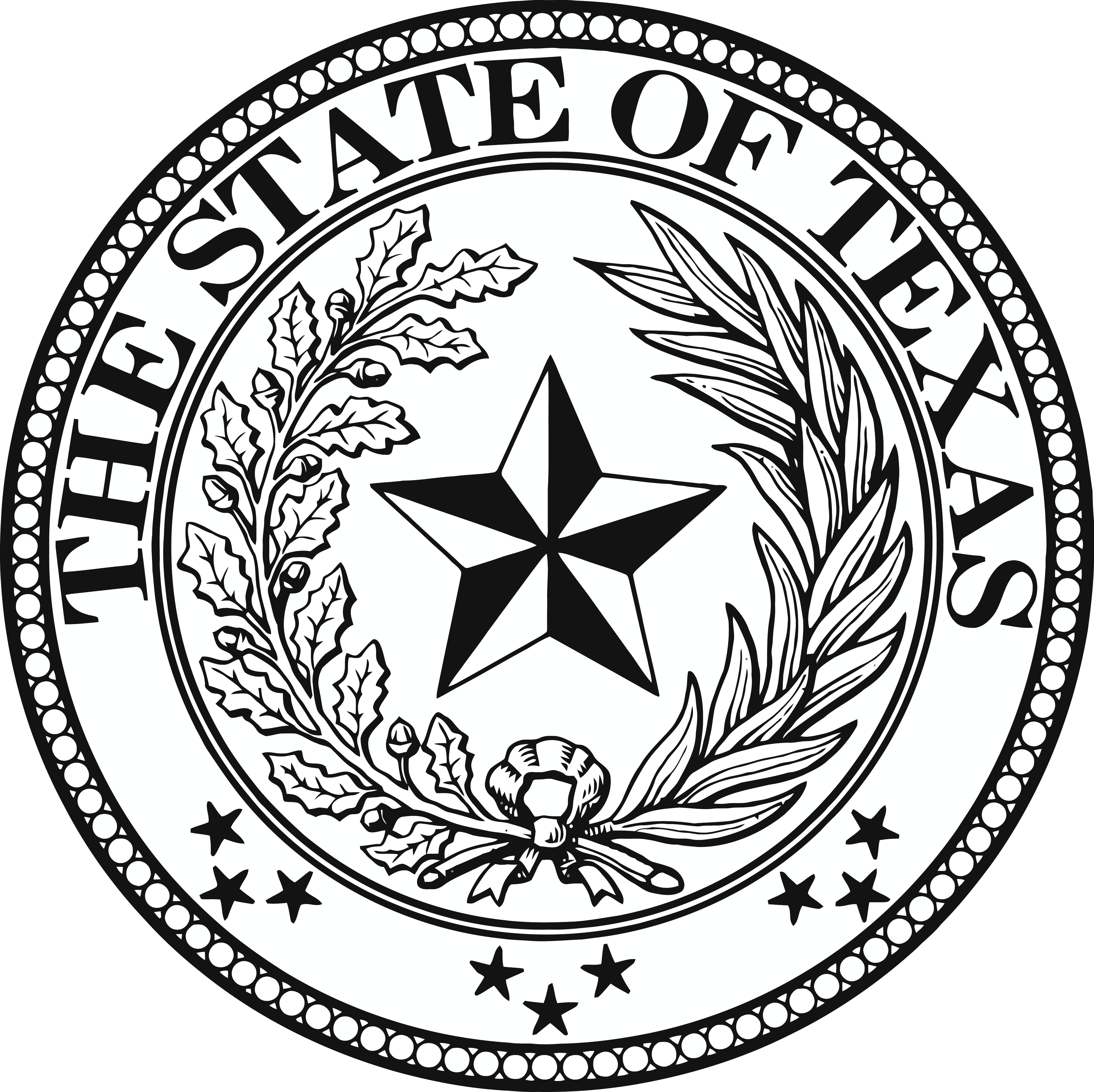 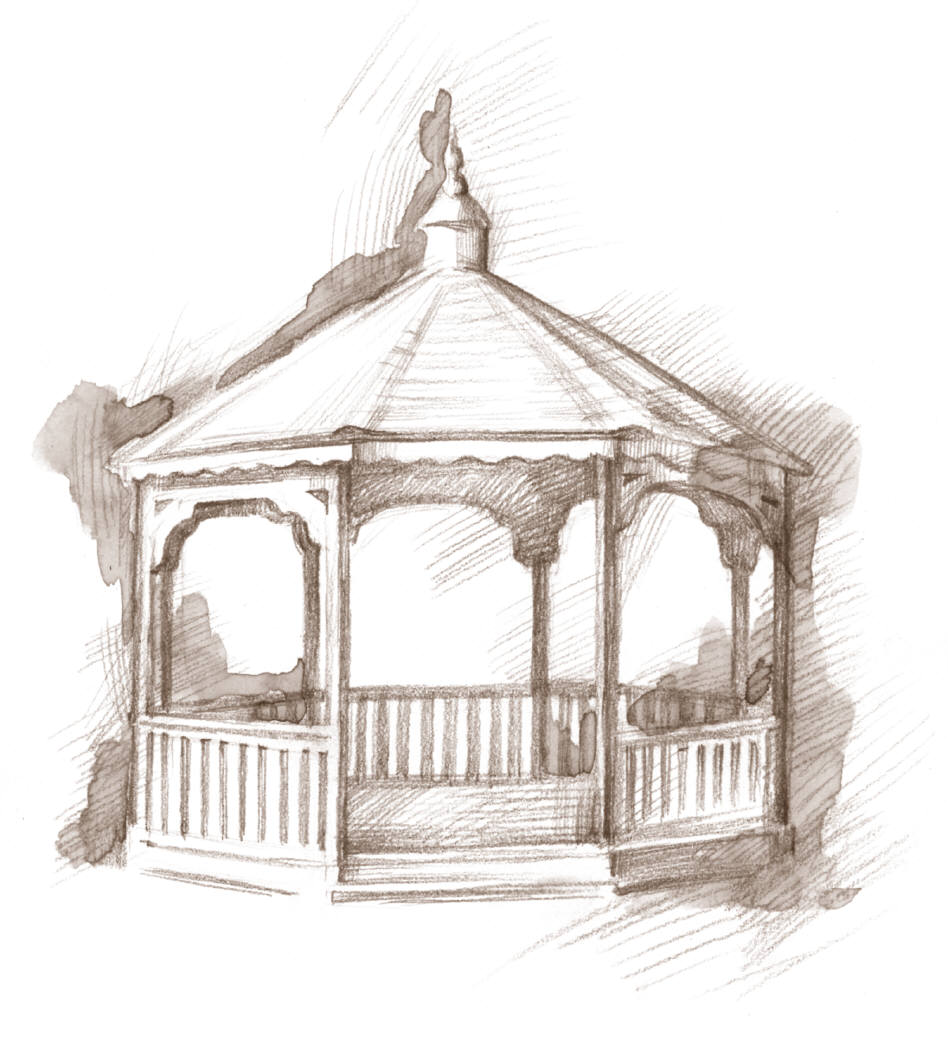                     Telephone: (361)543-4505                      P O Box 632  110 Wood Ave.           Application for Building Permit      Includes Manufactured and Mobile HomesOwner Name:___________________________________________ Date: ________________Physical Address (frontage on street) ______________________________________________________________Lot # __________________  Block # ________________  Subdivision ___________________Mailing Address:______________________________________________________________Phone & Email:_______________________________________________________________	  Plans / Building documentation submitted with application Contractor Name: ____________________________________________________________Contractor Address: __________________________________________________________Estimated completion date:_____________________________________________________Square Footage of Building: _____________________Permit FeeResidential:               ____________              X     $0.30      =     ___________________                                                         square foot of building                   		permit feeCommercial:               ____________              X     $0.50      =     ___________________                                                         square foot of building                   		permit fee_____________________________                                 _______________________________             Customer Signature                                                                     Clerk SignatureOffice Use OnlyPermit # _______________________